PRESENT CONTINUOUS TENSEFormeat - jestiAffirmative QuestionsNegative Time expressions: now, at the momentUse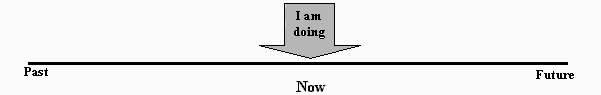 The present continuous is used for actions happening at the time of speaking – now.Example:Where is Mary? She is having a bath. (! Not: She has a bath)What are you doing at the moment in front of your screen? Don't you know? Well … you are reading this lesson. You are learning English.The verb to be (in the simple present)verb + ingIameating.I’meating.You, we, theyareeating.You, we, they’reeating.He, she, itiseating.He, she, it'seating.AmIeating?Areyou, we, theyeating?Ishe, she, iteating?Iam noteating.I’m noteating.You, we, theyare noteating.You, we, theyaren’teating.He, she, itis noteating.He, she, itisn’teating.